Jocuri de iarnă în Moldova, Chișinău. 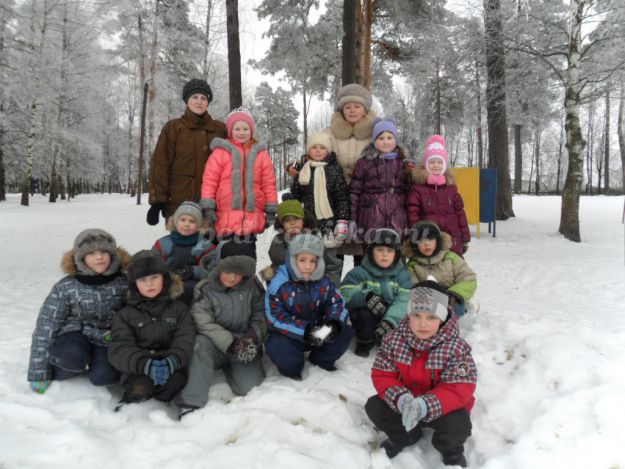 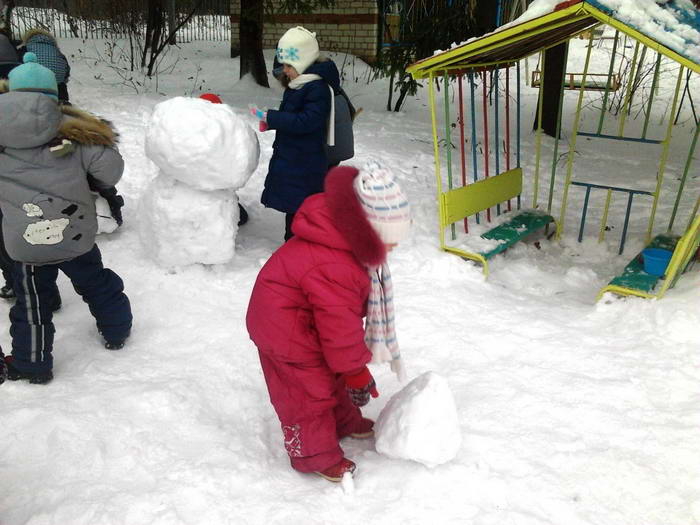 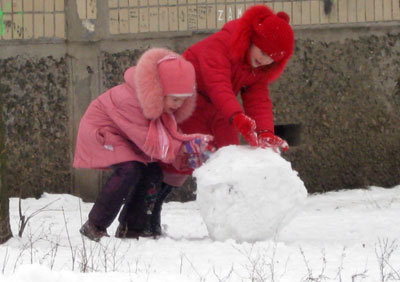 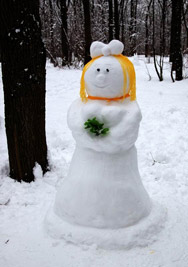 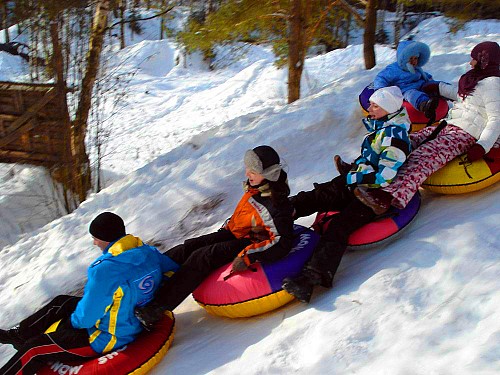 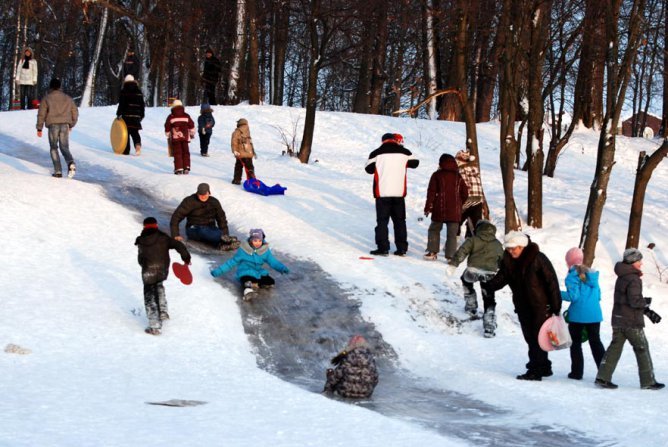 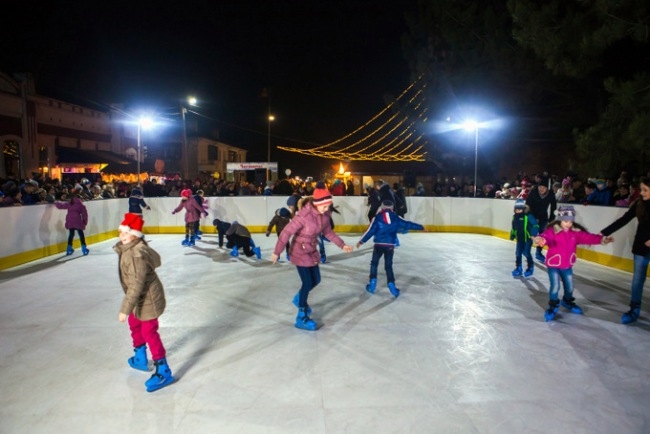 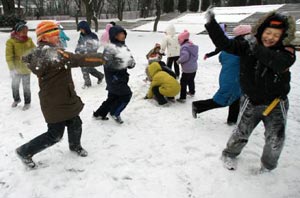 